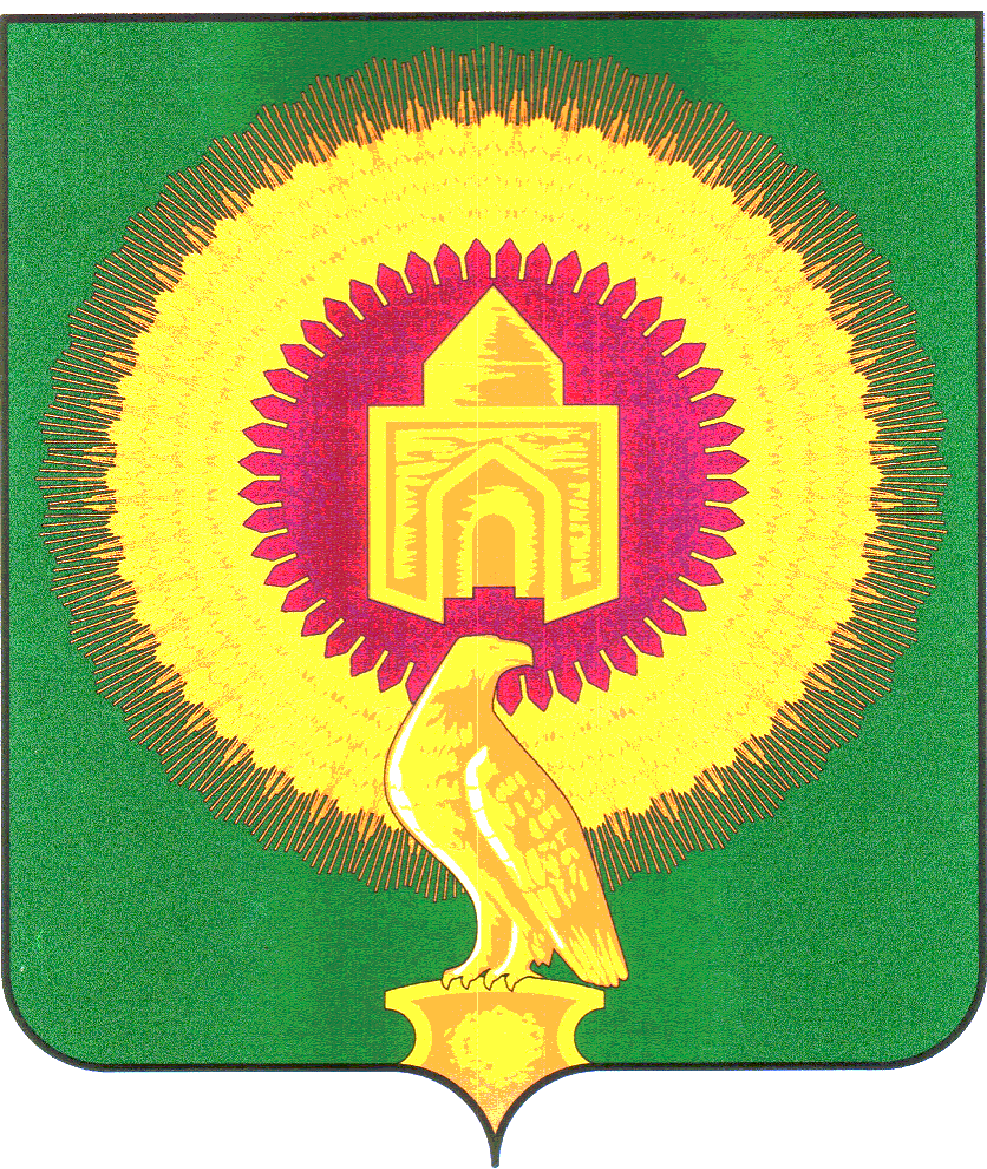 СОВЕТ ДЕПУТАТОВ БОРОДИНОВСКОГО СЕЛЬСКОГО ПОСЕЛЕНИЯ ВАРНЕНСКОГО МУНИЦИПАЛЬНОГО РАЙОНА ЧЕЛЯБИНСКОЙ ОБЛАСТИРЕШЕНИЕот 19 ноября 2018 года                          № 21О внесении дополнений иизменений в Положение обюджетном процессе вБородиновском сельском поселенииВ соответствии с Бюджетным Кодексом Российской Федерации, Федеральным законом от 06.10.2003г. N 131-ФЗ "Об общих принципах организации местного самоуправления в Российской Федерации" Совет депутатов Бородиновского сельского поселенияРЕШАЕТ:1. Внести в Положение о бюджетном процессе в Бородиновском сельском поселении утвержденного решением Совета депутатов Бородиновского сельского поселения от 05.12.2017г. № 14 дополнения и изменения согласно приложению.2. Настоящее Решение вступает в силу со дня его подписания и обнародования. Настоящее Решение распространяет силу с 01.10.2018г.Глава Бородиновскогосельского поселения                                                                          С.И.МананниковПредседатель совета депутатов                                                        Т.В.КочкинаПриложение                                                                       к решению Совета депутатовБородиновского сельского поселенияВарненского муниципального районаЧелябинской областиот 19 ноября_2018 года №21Дополнения и изменения в Положение о бюджетном процессев Бородиновском сельском поселении1. Изложить в новой редакции подпункт 4 пункта 1 статьи 20 Раздела 4:	4) распределение бюджетных ассигнований по разделам и подразделам целевым статьям, группам видов расходов классификации расходов бюджетов на очередной финансовый год и плановый период;2. Изложить в новой редакции подпункт 13 пункта 1 статьи 20 Раздела 4:	13) иные показатели бюджета поселения, установленные Бюджетным кодексом Российской Федерации, законами области, нормативно правовыми актами Варненского муниципального района регулирующими бюджетные правоотношения.3. Дополнить Раздел 4 статью 20 пункт 1 подпунктом 14 следующего содержания:	14) нормативы доходов бюджета поселения на очередной финансовый год и плановый период в случае, если они не установлены Бюджетным кодексом Российской Федерации, федеральным законом, законами области, нормативно правовыми актами Варненского муниципального района регулирующими бюджетные правоотношения.4. Дополнить пунктом 2 статью 20 Раздела 4 следующего содержания:	2. При утверждении бюджета поселения на очередной финансовый год и плановый период проект решения об бюджете поселения утверждается путем изменения в соответствии с настоящим Положением параметров планового периода утвержденного бюджета поселения и добавления к ним параметров второго года планового периода проекта бюджета поселения.